ประกาศเชิญชวน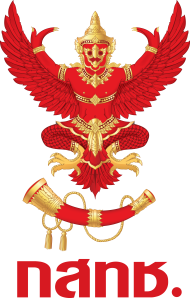 การรับฟังความคิดเห็นสาธารณะต่อร่างประกาศ กสทช. เรื่อง หลักเกณฑ์และวิธีการนำส่งข้อมูลการใช้โทรศัพท์เคลื่อนที่ในเขตท้องที่จังหวัดชายแดนภาคใต้ที่อยู่ภายใต้บังคับของประกาศสถานการณ์ฉุกเฉิน ตามพระราชกำหนดการบริหารราชการในสถานการณ์ฉุกเฉิน พ.ศ. ๒๕๔๘	ด้วยที่ประชุมคณะกรรมการกิจการกระจายเสียง กิจการโทรทัศน์ และกิจการโทรคมนาคมแห่งชาติ (กสทช.) ครั้งที่ ๒๑/๒๕๖๑ เมื่อวันที่ ๒๒ พฤศจิกายน ๒๕๖๑ ได้พิจารณาและมีมติเห็นชอบร่างประกาศ กสทช. เรื่อง หลักเกณฑ์และวิธีการนำส่งข้อมูลการใช้โทรศัพท์เคลื่อนที่ในเขตท้องที่จังหวัดชายแดนภาคใต้ที่อยู่ภายใต้บังคับของประกาศสถานการณ์ฉุกเฉิน ตามพระราชกำหนดการบริหารราชการในสถานการณ์ฉุกเฉิน พ.ศ. ๒๕๔๘ และเห็นชอบแนวทางการจัดรับฟังความคิดเห็นสาธารณะต่อร่างประกาศ กสทช. เรื่อง หลักเกณฑ์และวิธีการนำส่งข้อมูลการใช้โทรศัพท์เคลื่อนที่ในเขตท้องที่จังหวัดชายแดนภาคใต้ที่อยู่ภายใต้บังคับของประกาศสถานการณ์ฉุกเฉิน ตามพระราชกำหนดการบริหารราชการในสถานการณ์ฉุกเฉิน พ.ศ. ๒๕๔๘ ตามที่สำนักงานคณะกรรมการกิจการกระจายเสียง กิจการโทรทัศน์และกิจการโทรคมนาคมแห่งชาติ (สำนักงาน กสทช.) เสนอ ทั้งนี้ ให้สำนักงาน กสทช. นำร่างประกาศ กสทช. เรื่อง หลักเกณฑ์และวิธีการนำส่งข้อมูลการใช้โทรศัพท์เคลื่อนที่ในเขตท้องที่จังหวัดชายแดนภาคใต้ที่อยู่ภายใต้บังคับของประกาศสถานการณ์ฉุกเฉิน ตามพระราชกำหนดการบริหารราชการในสถานการณ์ฉุกเฉิน พ.ศ. ๒๕๔๘ ดังกล่าวข้างต้นไปดำเนินการเพื่อให้เป็นไปตามมาตรา ๒๘ แห่งพระราชบัญญัติองค์กรจัดสรรคลื่นความถี่และกำกับการประกอบกิจการวิทยุกระจายเสียง วิทยุโทรทัศน์ และกิจการโทรคมนาคม พ.ศ. ๒๕๕๓ และนำเสนอที่ประชุม กสทช. พิจารณาต่อไป		สำนักงาน กสทช. จึงขอเชิญชวนผู้ประกอบกิจการโทรคมนาคม ผู้แทนสถาบันการศึกษา หน่วยงานภาครัฐ รัฐวิสาหกิจ องค์กรภาคประชาชน องค์กรด้านคุ้มครองผู้บริโภค หน่วยงานเอกชน ตลอดจนประชาชนทั่วไป ร่วมแสดงความคิดเห็นและข้อเสนอแนะต่อร่างประกาศฯ โดยกรอกรายละเอียดลงในแบบแสดงความคิดเห็นพร้อมนำส่งมายังสำานักงาน กสทช. โดยมีรายละเอียด ดังต่อไปนี้		๑. รูปแบบและวิธีการรับฟังความคิดเห็นสาธารณะ			การรับฟังความคิดเห็นเป็นการทั่วไปผ่านเว็บไซต์ของสำนักงาน กสทช. เป็นเวลา ๓๐ วัน ตั้งแต่วันที่ ๑๖ ธันวาคม ๒๕๖๑ - ๑๔ มกราคม ๒๕๖๒		๒. ช่องทางการนำส่งแบบแสดงความคิดเห็นตามที่สำนักงาน กสทช. กำหนด		    ๒.๑ ทางไปรษณีย์อิเล็กทรอนิกส์ (E-mail) : nitcharat.s@nbtc.go.th โดยขอให้ตั้งชื่อเรื่อง “แสดงความคิดเห็นต่อร่างประกาศ กสทช. เรื่อง หลักเกณฑ์และวิธีการนำส่งข้อมูลการใช้โทรศัพท์เคลื่อนที่ฯ”		    ๒.๒ นำส่งด้วยตนเองหรือทางไปรษณีย์ ตามที่อยู่ ดังนี้		          “สำนักงาน กสทช. (สำนักกฎหมายโทรคมนาคม) เลขที่ ๘๗ ถนนพหลโยธิน          ซอยพหลโยธิน ๘ แขวงสามเสนใน เขตพญาไท กรุงเทพฯ ๑๐๔๐๐ โดยขอให้วงเล็บมุมซอง “แสดงความคิดเห็นต่อ ร่างประกาศ กสทช. เรื่อง หลักเกณฑ์และวิธีการนำส่งข้อมูลการใช้โทรศัพท์เคลื่อนที่ฯ”		    ๒.๓ ทางโทรสาร: ๐ ๒๒๗๘ ๓๓๕๕ โดยขอให้ตั้งชื่อเรื่อง “แสดงความคิดเห็นต่อร่างประกาศ กสทช. เรื่อง หลักเกณฑ์และวิธีการนำส่งข้อมูลการใช้โทรศัพท์เคลื่อนที่ฯ”		๓. สอบถามข้อมูลเพิ่มเติมได้ที่		    สำนักกฎหมายโทรคมนาคม หมายเลขโทรศัพท์ ๐ ๒๖๗๐ ๘๘๘๘ ต่อ ๗๒๔๕